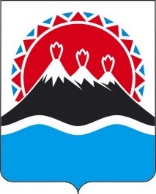 П О С Т А Н О В Л Е Н И ЕПРАВИТЕЛЬСТВАКАМЧАТСКОГО КРАЯг. Петропавловск-КамчатскийПРАВИТЕЛЬСТВО ПОСТАНОВЛЯЕТ:1. Внести в пункт 2 части 1 постановления Правительства Камчатского края от 01.12.2022 № 624-П «О дополнительных мерах поддержки в виде профессионального обучения и дополнительного профессионального образования, предоставляемых отдельным категориям граждан в связи с проведением специальной военной операции» изменение, изложив его в следующей редакции:«2) лицам из числа военнослужащих и добровольцев, принимавших участие в специальной военной операции, не состоящих в трудовых отношениях и не признанных в установленном законом порядке безработными на момент обращения за дополнительными мерами поддержки, установленными настоящим постановлением.».2. Настоящее постановление вступает в силу с 1 марта 2023 года.[Дата регистрации]№[Номер документа]О внесении изменения в постановление Правительства Камчатского края                 от 01.12.2022 № 624-П                                             «О дополнительных мерах поддержки в виде профессионального обучения и дополнительного профессионального образования, предоставляемых отдельным категориям граждан в связи с проведением специальной военной операции» Председатель Правительства Камчатского края[горизонтальный штамп подписи 1]                  Е.А. Чекин